DIALOGUE; paystu connais la France?oui un peucomment s’appelle la capitale?quelle question facile, elle s’appelle Paristrès bien, la capitale c’est Parisune autre question, s’il te plaîtoui, il y a combien d’habitants en France?je ne sais pas du toutben, devine!50 millions d’habitants?non, il y a 66 millions d’habitants en Franced’accord, je vois, je me suis trompéet quelle est la superficie de la France?je n’ai aucune idée, 300 000 km carrés?beaucoup plus; 555 000 kilomètres carrésc’est un grand pays alorsoui, et quelles sont les trois plus grandes villes?je sais! c’est Paris, Marseille et Lyontrès bien, bonne réponse, et quel est le point culminant?pardon, je ne comprends pasquelle est la plus grande montagne si tu veux, ou la le plus haut sommet?ah, je sais aussi, c’est le Mont Blancexcellent, c’est même la plus haute montagne d’Europeposez-moi encore des questionsoui, comment est le drapeau?il est rouge, bleu et blancc’est correct mais dans quel ordre?ah, c’est bleu, blanc, rougetrès bien, et comment s’appelle le drapeau?il s’appelle le tricolore, ça veut dire trois couleurset quelle est la monnaiec’est l’euroc’est correct aussi, tu es fort! et quelle est la densité?ah, je ne sais pas du toutdevine! dis un chiffre!je dirais 100 habitants par kilomètre carréc’est faux, c’est 20 habitants par kilomètre carrétu as encore des questions?oui, c’est quand la fête nationale du pays?c’est le 14 juillet; on fête la révolution française, la prise de la Bastille en 1789magnifique! et la France se trouve sur quel continent?la France est en Europec’est correct aussi; quels sont les pays voisins de la France?la Belgique, le Luxembourg, l’Allemagne et l’Espagneil manque la Suisse, l’Italie et l’Andorrebon, c’est fini les questions?une dernière question: quel est le régime de ce pays?c’est une république et le président s’appelle Jacques Chiracexcellent; tu as bien réussi ce petit testDIALOGUE; pays; vocabulaire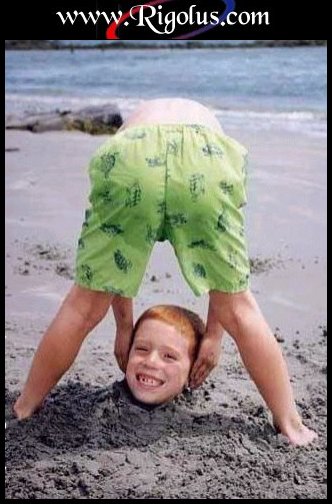 vad heter huvudstaden?comment s’appelle la capitale?vilket land är det?c’est quel pays?vilken är huvudstaden?c’est quelle capitale?vilken är valutan?c’est quelle monnaie?vilket statsskick är det?c’est quel régime?hur många invånare finns det?il y a combien d’habitants?när är nationaldagen?quand est la fête nationale?hur är flaggan?comment est le drapeau?vilka är de största städerna?quelles sont les plus grandes villes?vilket är det största berget?quelle est la plus grande montagne?vilken yta är det?c’est quelle superficie?vilken är ytan?quelle est la superficie?det finns 9 miljoner invånareil y a 9 millions d’habitantshuvudstaden heter Oslola capitale s’appelle Oslodet är en republikc’est une républiquevalutan heter kronala monnaie c’est la couronneflaggan är gul och blåle drapeau est jaune et bleudet största berget heter Kebnekaisela plus grande montagne s’appelle Kebnekaisenationaldagen är den 6:e junila fête nationale c’est le 6 juindet är Norgec’est la Norvègeytan är 555000 kvadratkilometerla superficie est de 555000 kilomètres carrésvilken är folktätheten?quelle est la densité?folktätheten är 20 invånare per kvadratkilometerla densité est de 20 habitants par kilomètre carréde största städerna är Paris, Lyon och Marseilleles plus grandes villes sont Paris, Lyon et Marseille